$2,500,000.00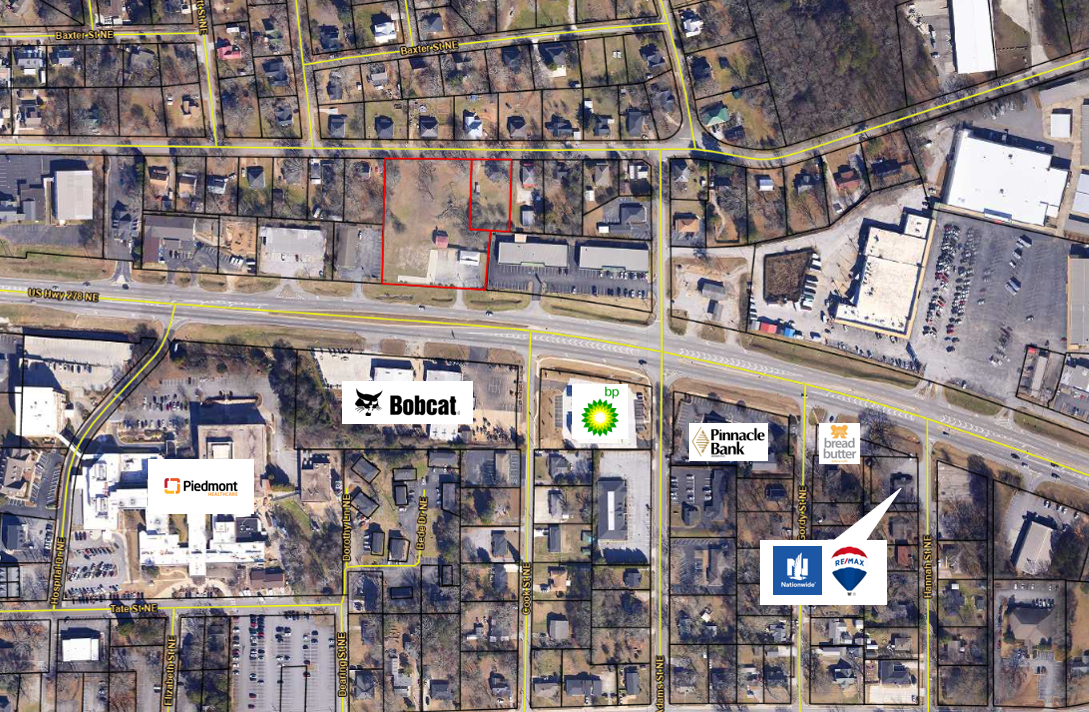 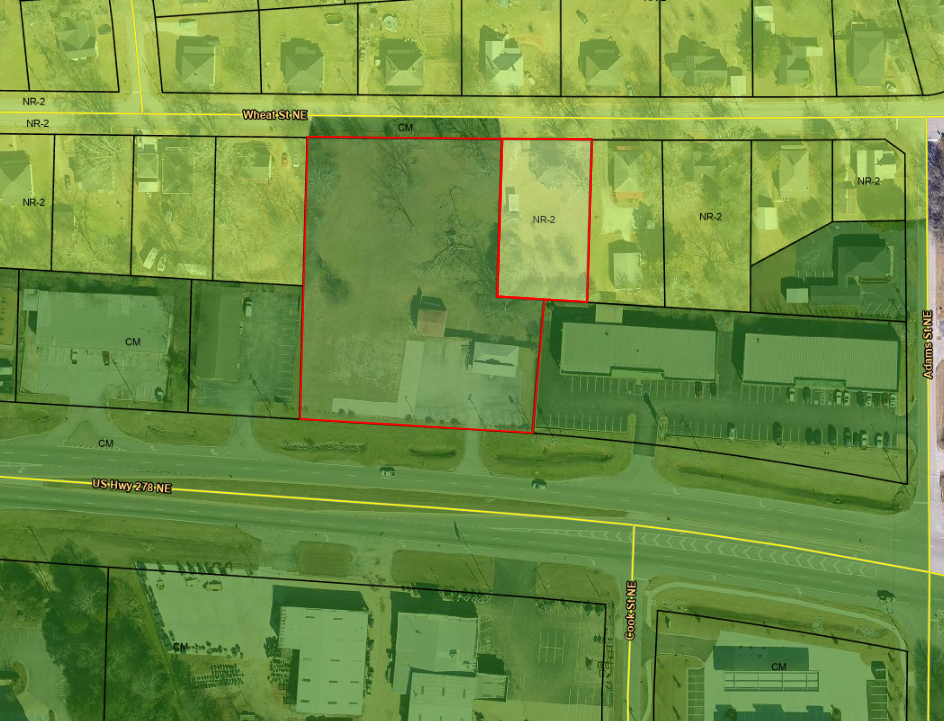 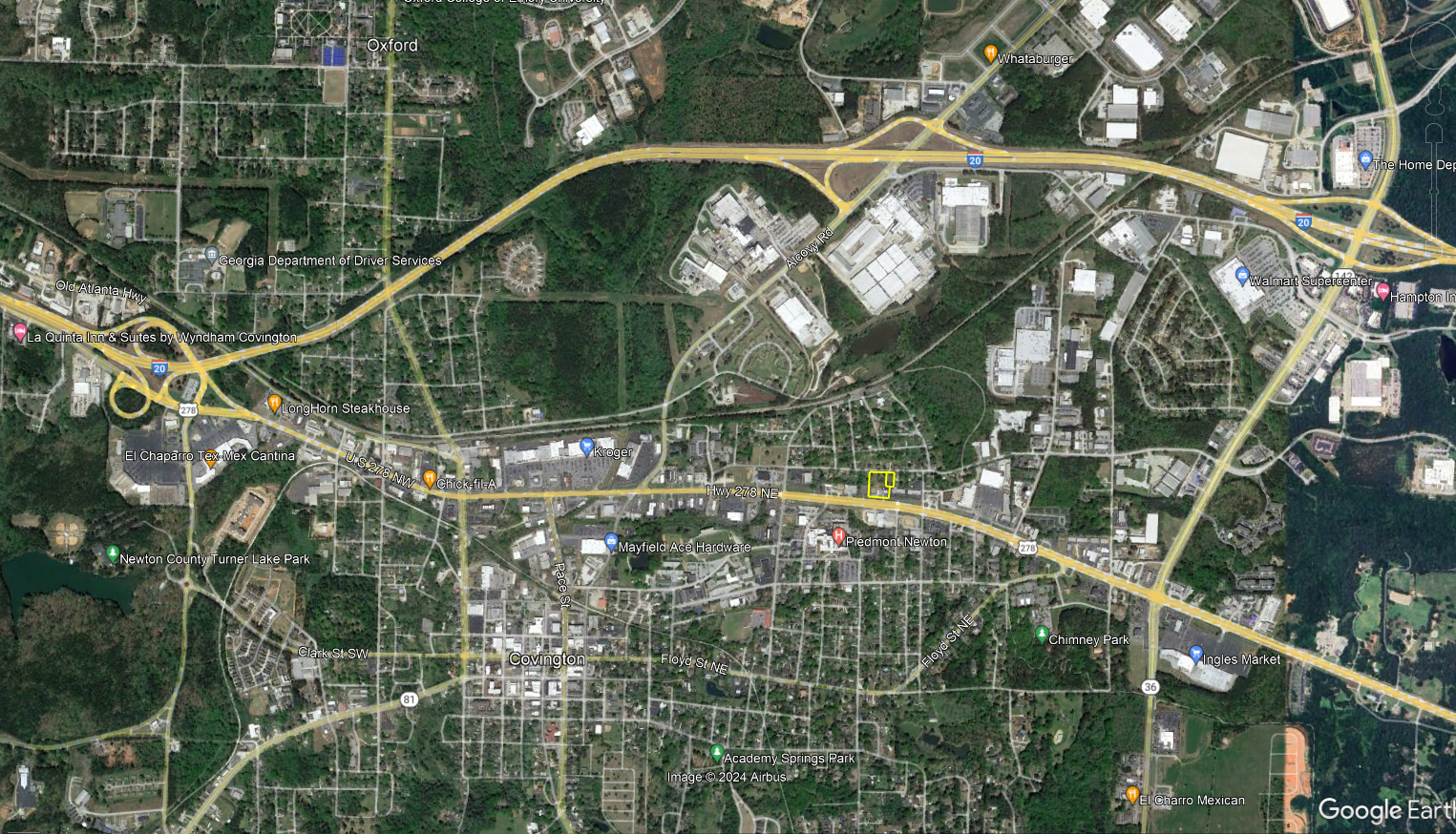 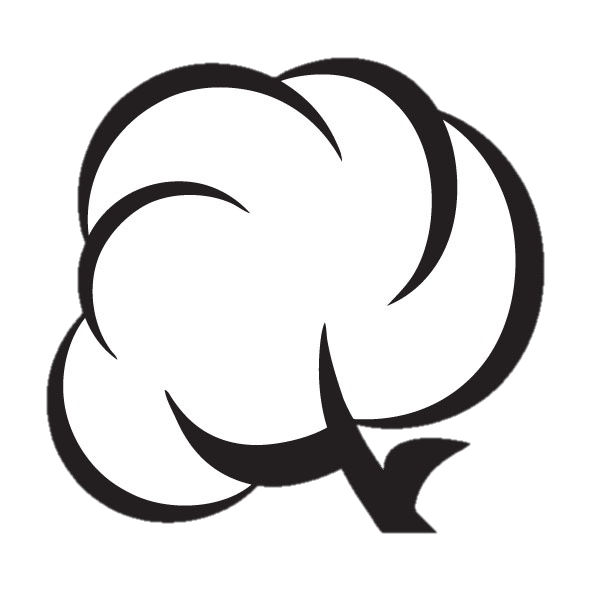 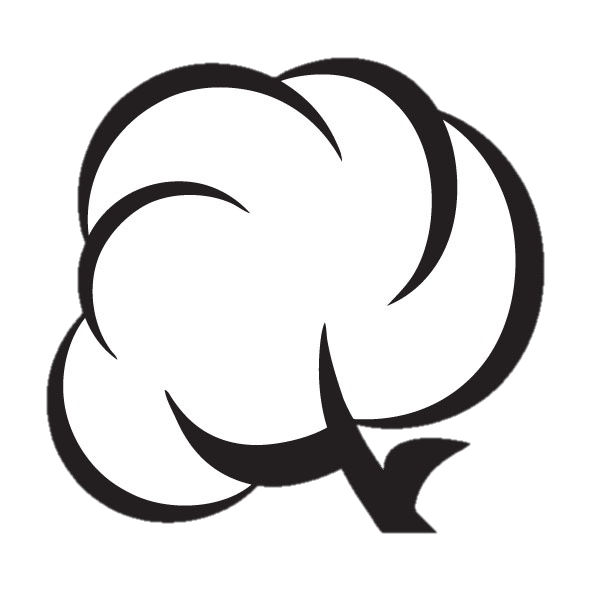 2.4 AcresHwy 278Covington, GA